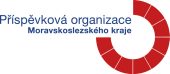 Střední škola, Základní škola a Mateřská škola, Karviná, příspěvková organizaceKomenského 614/2, 735 06 Karviná – Nové MěstoHodnocení akceSOUTĚŽS BATOHEM PO SLOVENSKU OČIMA MLADÝCH VÝTVARNÍKŮNaše třída I. C se zúčastní výtvarné soutěže pořádané v ČR obcí Slováků. Soutěž je určena žákům I. a II. Stupně ZŠ na území České republiky s cílem propagace slovenského jazyka, lidové slovesnosti, historie a geografie krajiny. Naši školu bude reprezentovat žák osmého ročníku Jakub Krouza vypodobněním slovenské krajiny dle předlohy. Výkres nakreslil fixy, voskovkami a plastické ztvárnění realizoval pomocí lepených barevných kousků výkresových listů. Výtvarná práce bude zaslána do soutěže a výsledky budou vyhlášeny v listopadu 2021. Kubovi budeme držet palce a výsledek soutěže sdělíme. Vy však již nyní můžete Jakubovu práci zhlédnout na fotografii uvedené pod textem. Zapsala: Kubalová Renáta V Karviné 9. 9. 2021                                                                 Žáci a pedagogové 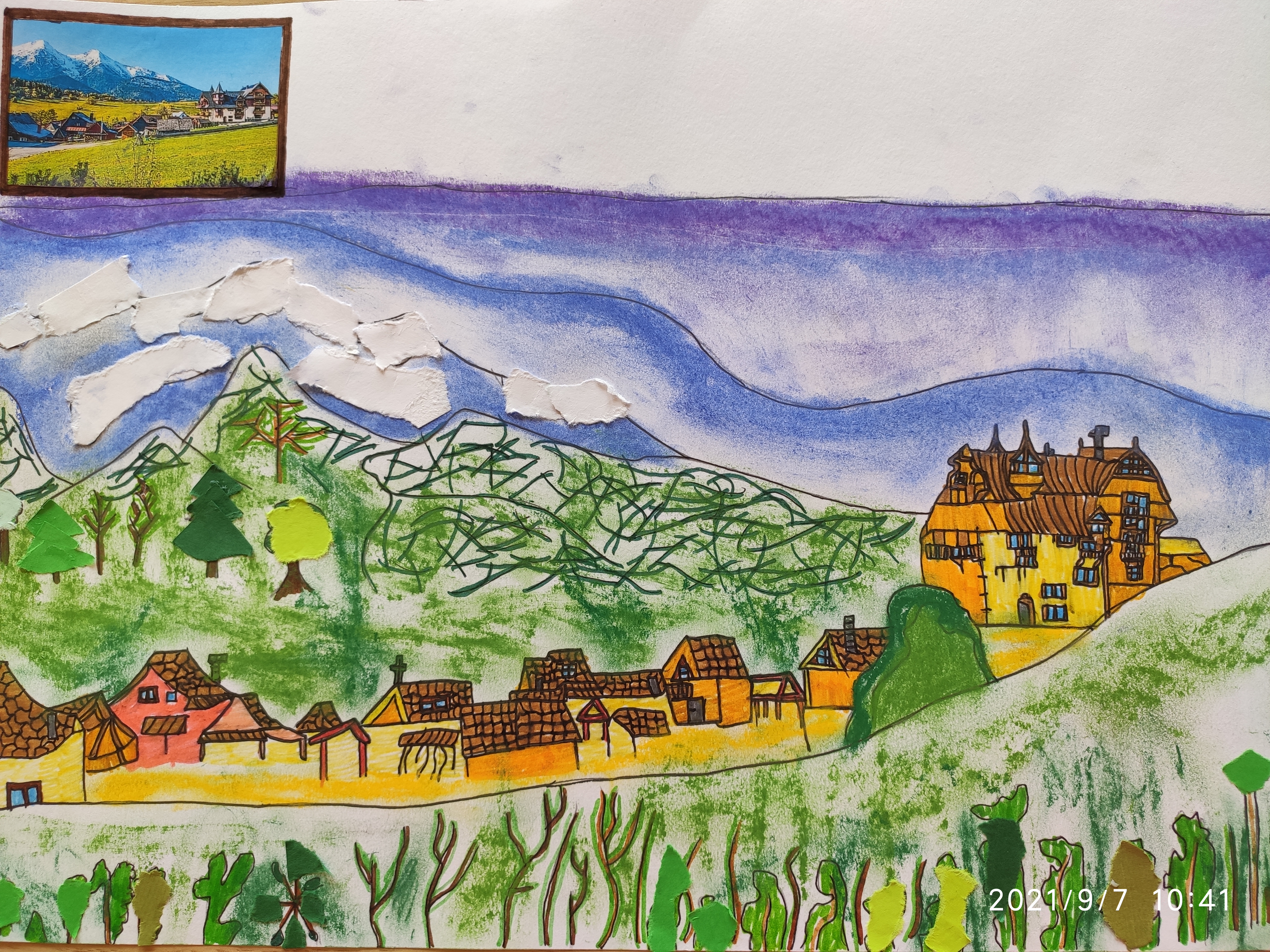 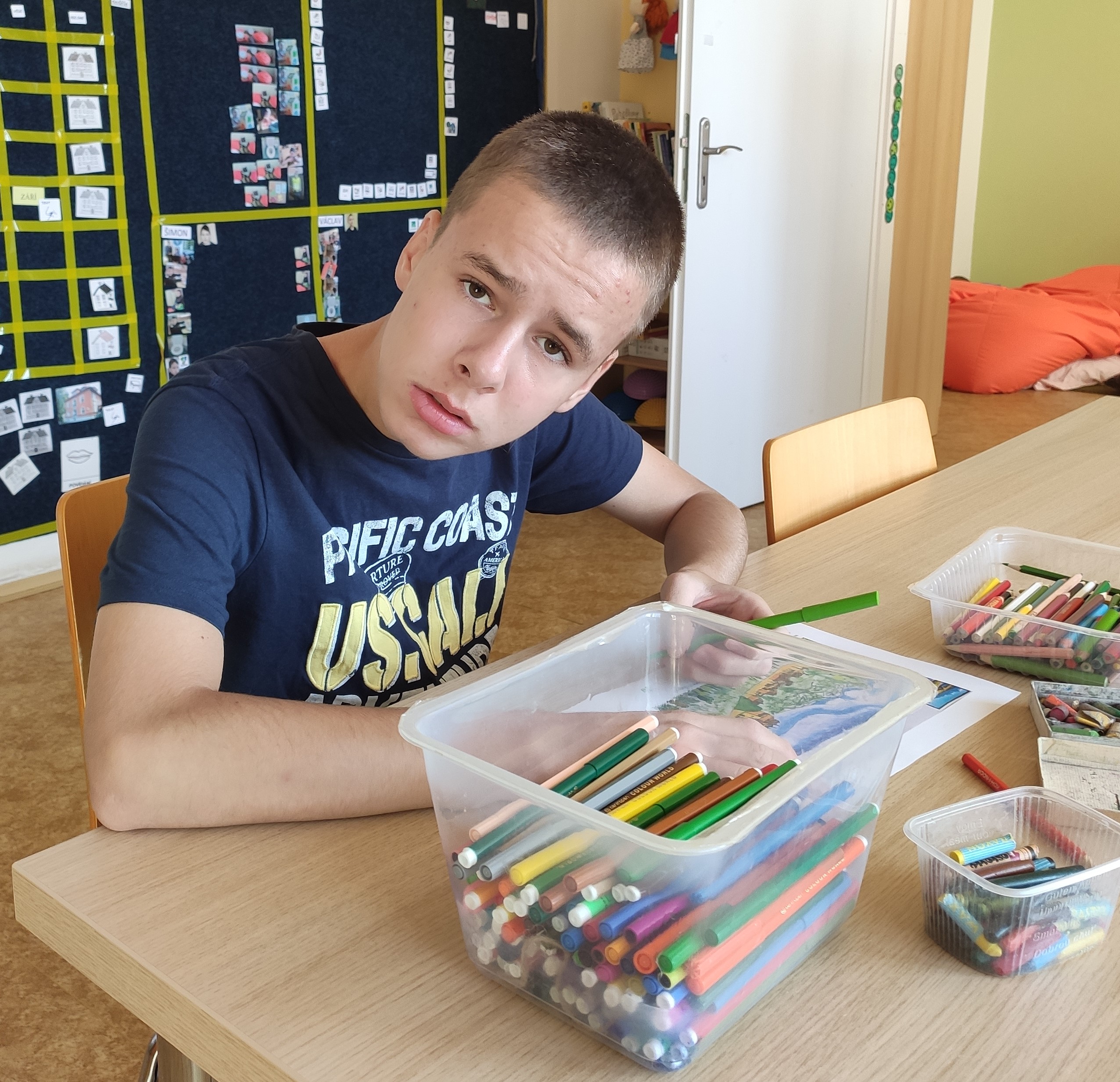 